Writing 1 November Assessment 			Name: _________________________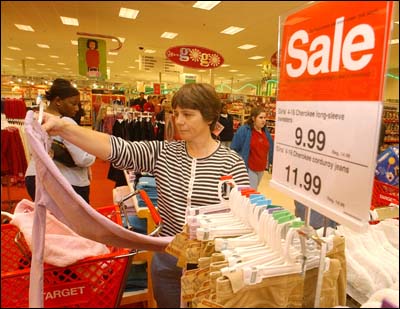 Part 1: Answer the questions with complete sentences.1. Where is she? _______________________________________________________________2. What is she doing? ___________________________________________________________3. What is she holding? _________________________________________________________4. Do you think she will buy those pants? ___________________________________________5. What other things do you think she needs to buy?_____________________________________________________________________________6. What do you usually buy when you go shopping at a supermarket like Target?__________________________________________________________________________________________________________________________________________________________Part 2: Finish these sentences with these verbs. Change them to the correct verb tense.buy       be	    save	 shop	        check       go	      try        look at        need          use     1. Denise ______ in Target. 2. She _____________________ for clothes for her kids right now.3. All the kids pants __________ on sale.4. She _____________________ a pair of pants right now. 5. Her son also ____________ some clothes.  6. She _______________ to the boys department next.7. Denise always ______________ to find good deals when she shops.8. Normally, when she ______________ out, she ____________ her Target Red card, which ____________ her 5% on everything she _____________.Part 3: Write 5 or more sentences about this picture. Use 4 or more verb tenses.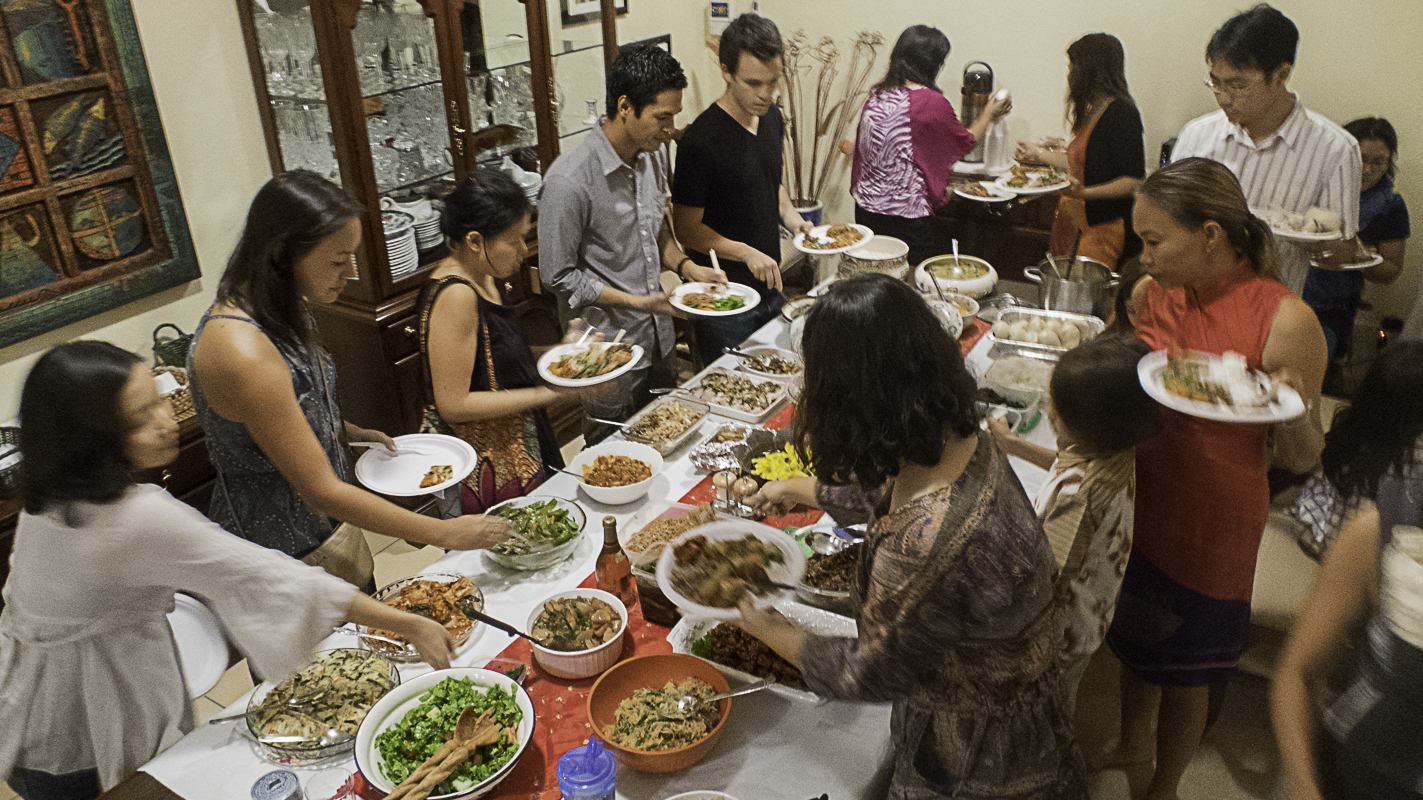 